Министерство образования и науки Российской Федерации Федеральное государственное автономное образовательное учреждение высшего образования 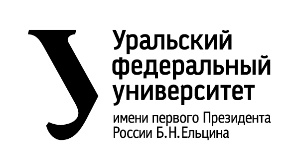 «Уральский федеральный университет имени первого Президента России Б.Н. Ельцина» (УрФУ) Институт радиоэлектроники и информационных технологий – РТФОТЧЕТо проектной работепо теме: ЗАПУСТИ РАКЕТУпо дисциплине: Проектный практикумКоманда: FACTORЯТАЕкатеринбург2022СОДЕРЖАНИЕВВЕДЕНИЕВ наши дни компьютерные игры основательно закрепились в жизни большинства людей. По информации, имеющейся на момент середины 2020 года, различными играми увлечены 3.1 миллиарда человек. А ведь это 40% от общего населения Земли, что является довольно внушительным показателем. При этом, с каждым днем количество людей, причастных к гейм-индустрии, растет в бешеном темпе — ежеминутно новые люди приходят в мир видеоигр в поисках новых впечатлений.Начиная погружаться в мир игр, у многих возникает множество вопросов, ответы на которые они стараются найти в интернете. Сайты-справочники, видео-обзоры, гайды и приложения — всё это приходит на помощь новичку, который жаждет, как можно скорее разобраться в новой для него сфере.При знакомстве с игрой Factorio наша команда, анализируя представленные продукты на различных Интернет-ресурсах, обнаружила, что игре, которая вошла в номинацию «Инди года» издания «Игромания» на третьем месте и имеет в феврале 2022 года общий тираж проданных копий более 3.1 млн, совсем не уделено должного внимания. Продукты, посвященные Factorio, можно пересчитать по пальцам одной руки. Пара вики-сайтов, немногочисленные видео на платформе YouTube и приложения-калькуляторы для крафта, число которых не превышает и 5 штук — вот и весь скромный список. А уж про возможность (которой посвящена лишь одна статья на просторах рунета) применения игры в Factorio, как собеседования для IT-компаний и говорить не стоит, учитывая степень ее освещения в сети Интернет.Помимо малого количества информации, ее подача абсолютно не соответствует современным тенденциям. Пугающее количество текста, устаревший дизайн, отсутствие наглядных примеров и большие временные затраты на ознакомление с предложенной информацией — это то, что ждет новичка при введении в поисковую строку слова “Factorio”.  Целью данного проекта является создание многостраничного сайта с правильно структурированной и главное качественной информацией. Данный продукт поможет интересующимся людям быстро познакомиться с основной информацией о Factorio и разобраться в сути игры.Исходя из поставленной цели, нашей командой был определен следующий ряд задач:Выявить проблемы, возникающие при поиске информации по Factorio.Проанализировать существующие веб-сервисы посвященный Factorio.Разработать сайт, позволяющий быстро познакомиться с основной информацией о Factorio и разобраться в сути игры.КОМАНДАТимлид: Царев Глеб Андреевич РИ-110932Программист: Журавлёв Данил Алексеевич РИ-110933Аналитик: Ямбушев Артём Дамирович РИ-110933ЦЕЛЕВАЯ АУДИТОРИЯДля определения целевой аудитории мы использовали методику 5W Марка Шеррингтона. Это наиболее распространенный способ определения целевой аудитории и психологических характеристик, которыми обладают потенциальные потребители. Сегментация рынка проводится по 5 вопросам:Что?Это сегментация по типу товара: что мы предлагаем потребительской группе? Какие товары/услуги?Мы предлагаем многостраничный сайт, закрывающий потребности пользователей в изучении различных методик прохождения игры Factorio, а также, включающий в себя информацию о возможности внедрения данной игры как вида собеседования при приёме на работу.Кто?Это сегментация по типу потребителя: кто приобретает товар/услугу? Какой пол, возраст?Исходя из опроса, проведенного среди людей (друзья, знакомые, родственники), а также из собранных данных статистике о том, люди какого возраста чаще всего интересуются Factorio, мы выявили, что нашей целевой аудиторией является мужчины или женщины с 16 до 45 лет.Почему? Это сегментация по типу мотивации к совершению покупки и потребления: какова потребность или мотивация клиента? какую проблему решает товар/услуга?Исходя из опроса, проведенного среди людей (друзья, знакомые, родственники), мы выяснили, что сайт должен решать проблему временных затрат на изучение информации.Когда?Это сегментация по ситуации, в которой приобретается продукт: когда потребители хотят приобрести товар/услугу?Нашим сайтом потребитель захочет воспользоваться перед началом игры или непосредственно в период прохождения. Сайт значительно упростит процесс знакомства с миром Factorio.Где?Это сегментация по месту покупок: в каком месте происходит принятие решения о покупке и сама покупка? — имеются ввиду точки контакта с клиентом, где можно повлиять на решение.Исходя из опроса, проведенного среди людей (друзья, знакомые, родственники), мы выяснили, что потребители в большинстве случаев используют телефон и ноутбук/компьютер:Наша точка контакта с клиентом – сайт. Продукт поможет интересующимся людям быстро познакомиться с основной информацией о Factorio и разобраться в сути игры.КАЛЕНДАРНЫЙ ПЛАН ПРОЕКТАНазвание проекта: FACTORIOLABРуководитель проекта: Валиева ЭльмираТаблица 1 – Календарный план проекта ОПРЕДЕЛЕНИЕ ПРОБЛЕМЫМы воспользовались рядом эффективных способов выявления основных проблем покупателя: Провели опрос, по итогу которого выяснили, что большинство из опрошенных считают предложенные продукты на рынке неудобными и несоответствующими требованиям современного пользователя. Проанализировали конкурентов.Рассмотрев и обобщив данную информацию, мы выявили проблему слишком больших временных затрат на изучение.Подходы к решению проблемыМы исследовали количество проведённого времени на сайтах посвященным игре. Был проведен опрос среди людей (друзья, родственники, знакомые), в следствие чего была выявлена проблема слишком больших временных затрат на изучение информации либо нежелания пользователя ознакомляться с информацией. Это вызвано следующими причинами:Устаревший дизайн;Чрезмерное количество информации;Неправильная архитектура сайта.Чтобы минимизировать количество затраченного времени на ознакомление с информацией, а также сделать изучение более интересным мы решили:Разработать дизайн, соответствующий современным требованиям;Интерфейс сайта построить так, чтобы любой пользователь мог интуитивно понять, как им пользовать;Продумать оптимальную архитектуру сайта для структурирования предлагаемой информации;Что наполнение сайта должно быть максимально информативным при минимальном объеме;Предоставить пользователь наглядные примеры.Таким образом, были рассмотрены подходы к решению проблемы и выявлены общие функции, помогающие ее решить.АНАЛИЗ АНАЛОГОВЕсли говорить о конкуренции среди сайтов, то мы выявили лишь одного полноценного конкурента среди сайтов, посвященных Factorio. Аналоги:Официальный сайт-вики wiki.factorio.com Достоинства: Полный набор информации об игре;Недостатки:Устаревший дизайн;Информация плохо структурирована;Сайт factorio.su. Достоинства: Дизайн, пусть и не в полной мере, но соответствует современным требованиям.Недостатки: Наполнение многих разделов отсутствует;Информация плохо структурирована.Слишком большое количество текстового наполнения без наглядных примеров.Требования к продукту и к MVPТаблица 2 – Требования к продукту и к MVPСТЕК ДЛЯ РАЗРАБОТКИПлатформа для планирования – TrelloПлатформа для разработки сайта – TildaПрототипированиеПервым шагом для создания сайта было определение оптимальной для него архитектуры, которая позволит грамотно структурировать и оформить информацию на сайте.При помощи блок схемы удалось визуализировать строение сайта.Ниже представлена блок-схема сайта: 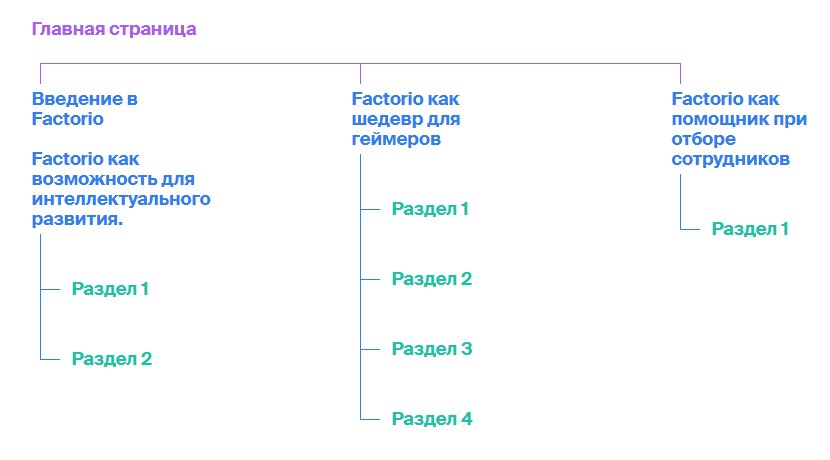 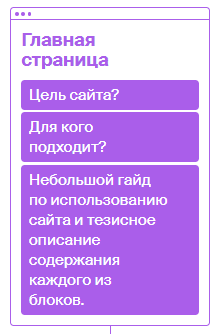 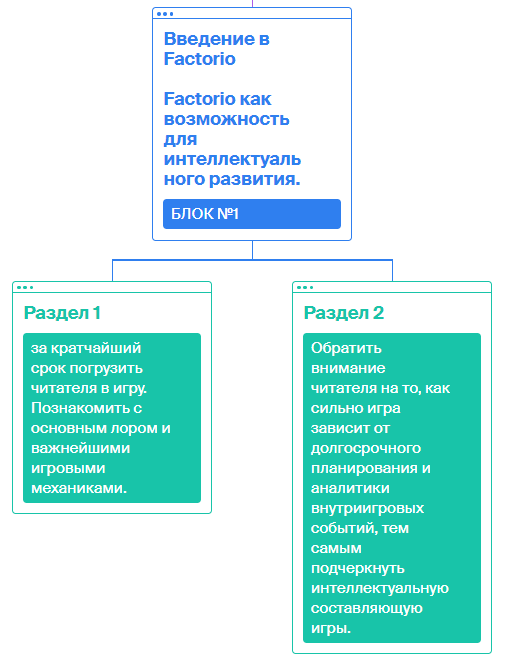 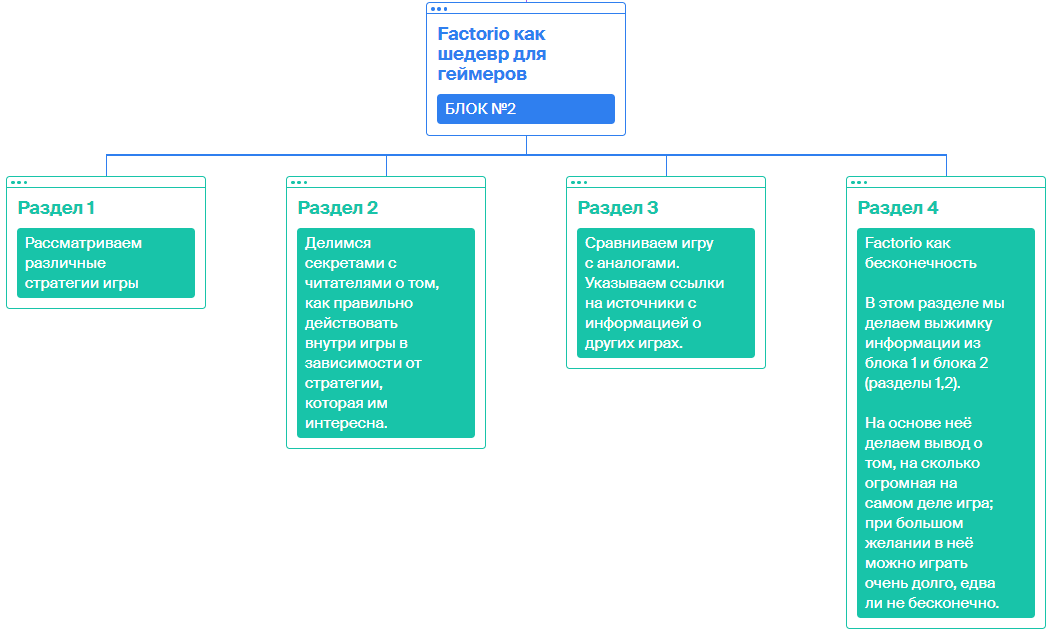 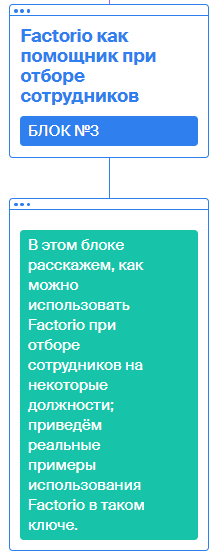 После создания архитектуры наша команда приступила к созданию первого прототипа, который можно было бы использовать для реализации запланированного.Скриншоты прототипа сайта представлены ниже: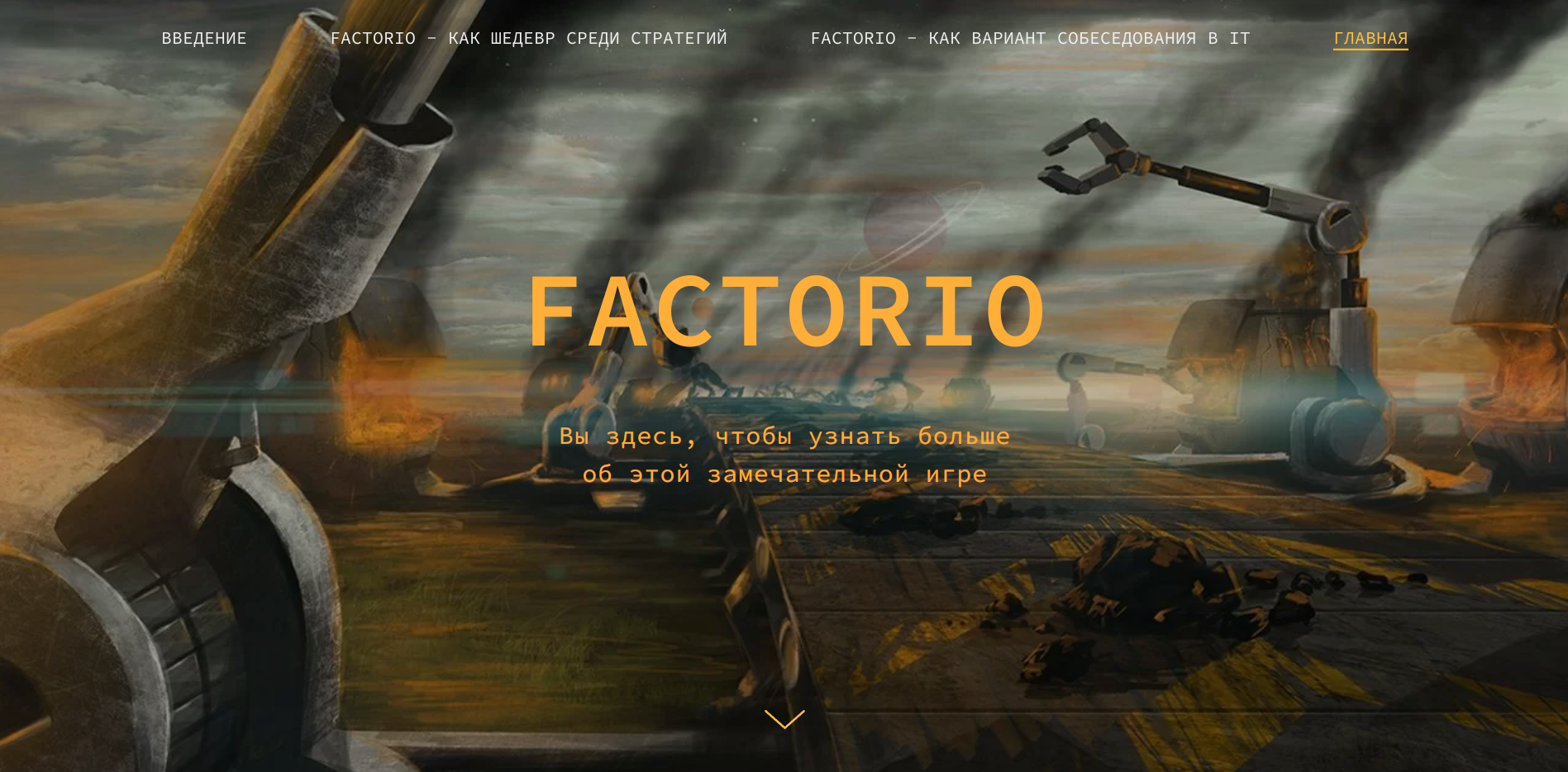 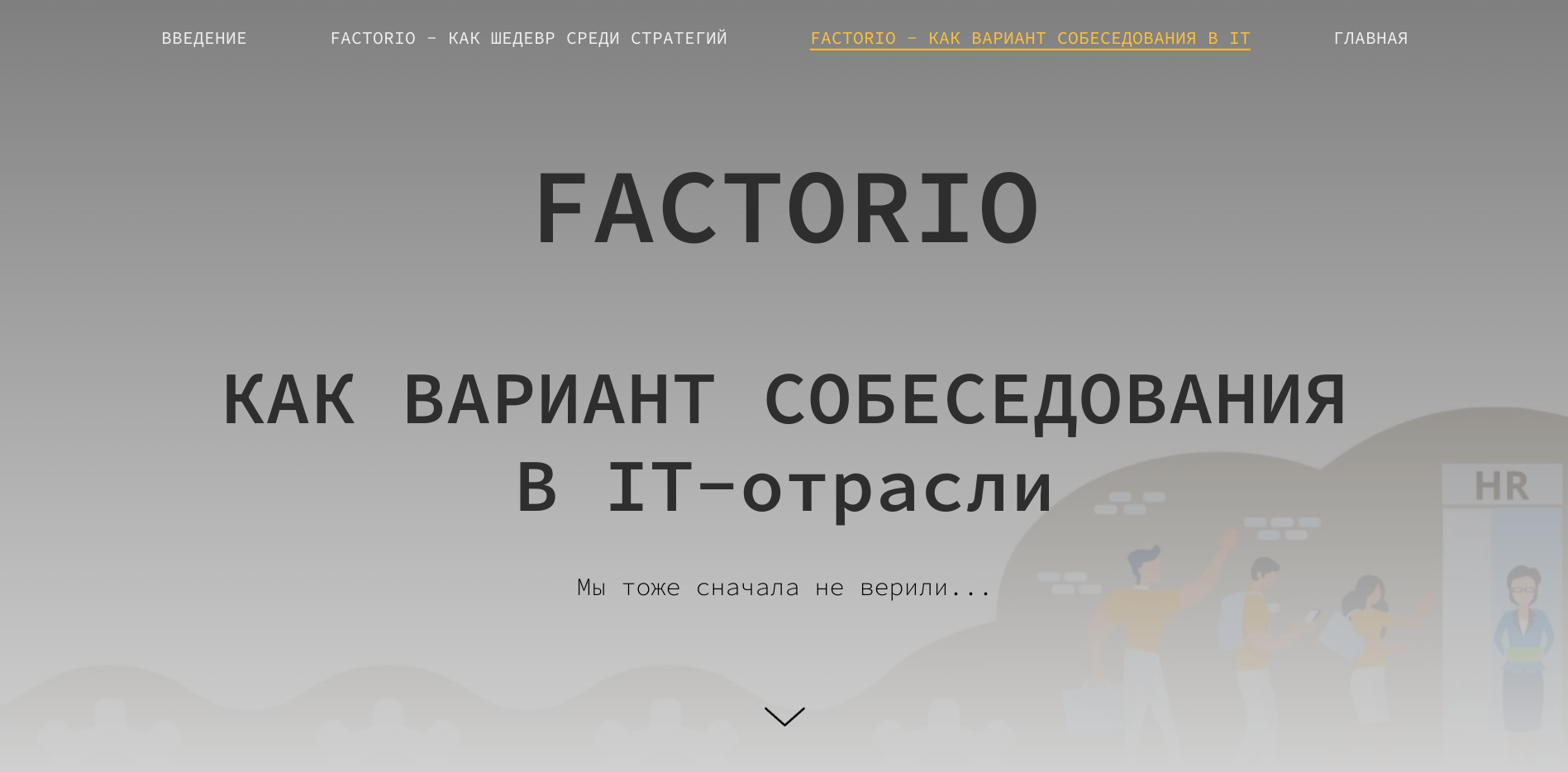 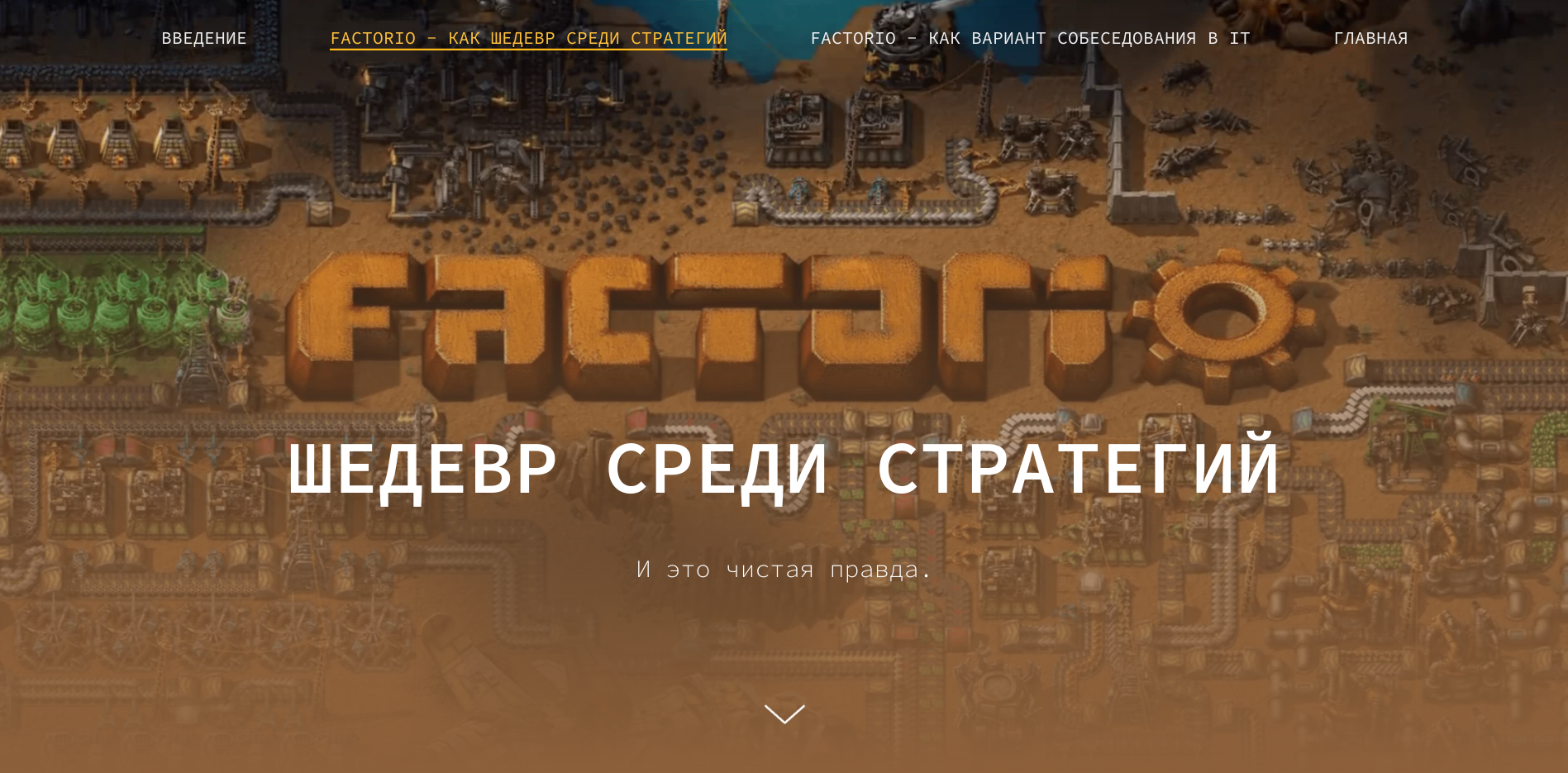 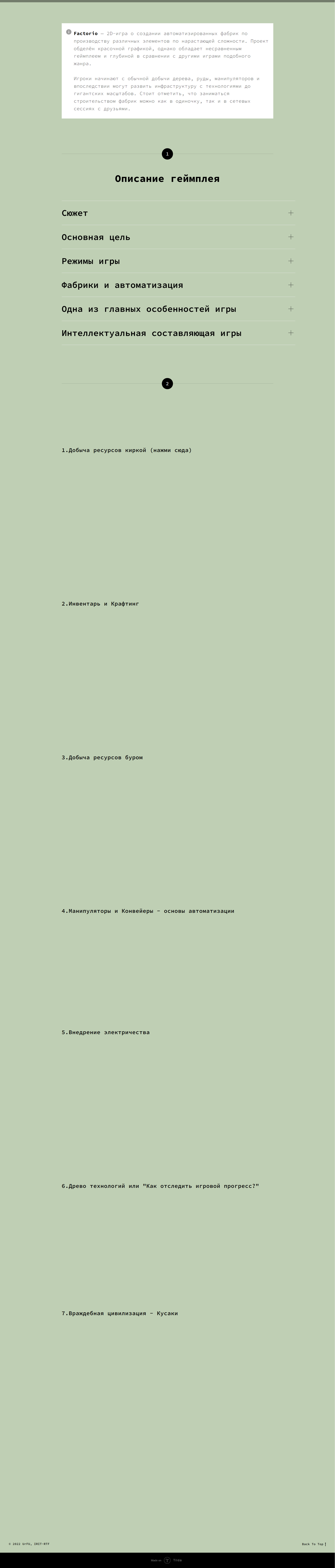 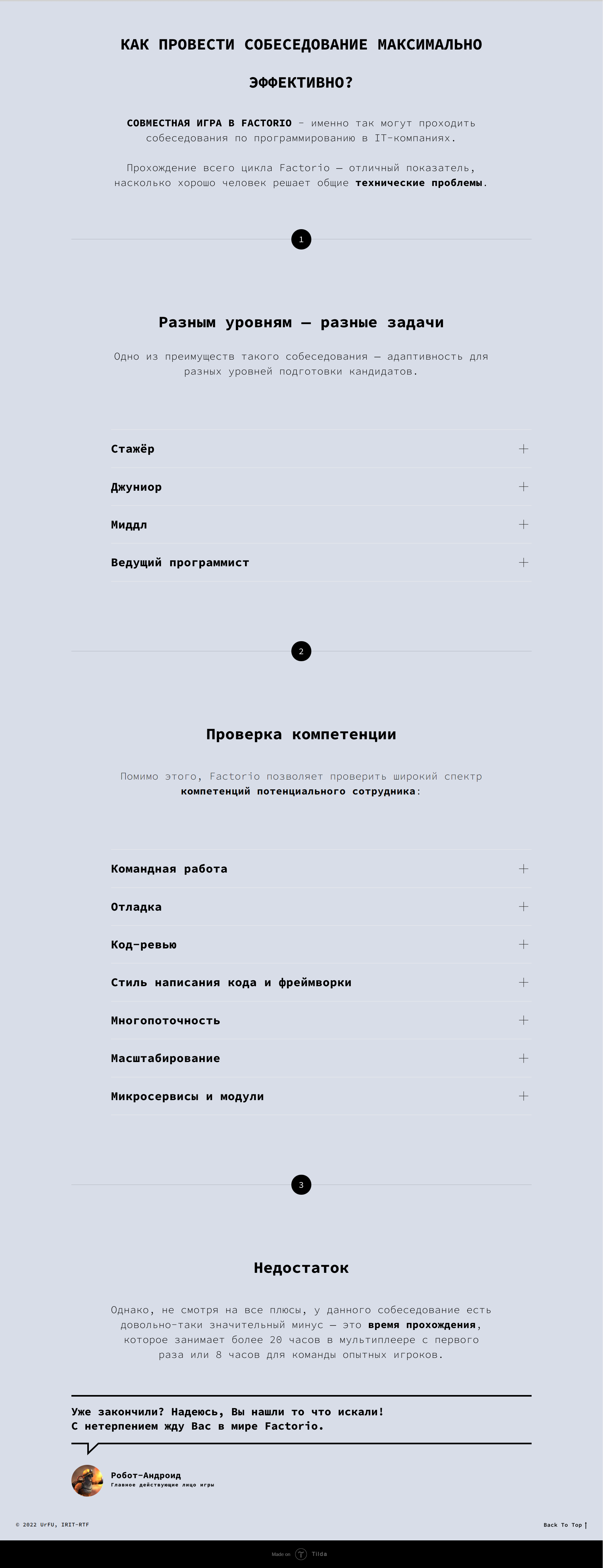 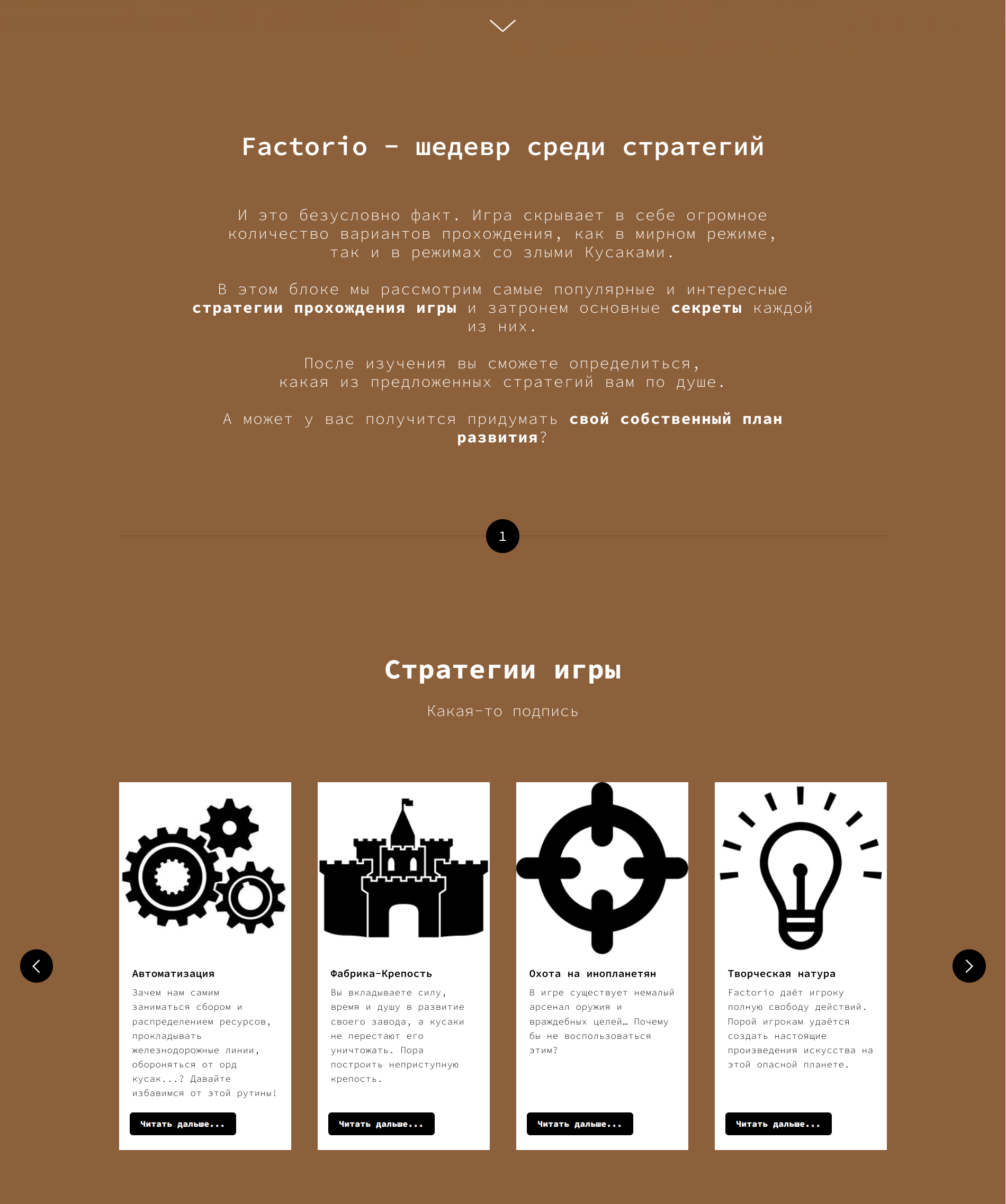 Разработка системыВ процессе разработки сайта был установлен следующий алгоритм работы:Ознакомление со стартовой страницей;Ознакомление с разделами сайта;Открытие интересующего раздела;Ознакомление с информацией в интересующем разделе;Возврат на главную страницу сайта.Одной из особенностей системы является свобода выбора. К примеру, во 2-ом блоке, пользователь имеет возможность выбрать ту стратегию, которая его интересует, или ознакомиться со всеми посещая поочередно тематические вкладки.Для визуализации примера, ниже предоставлен скриншот, сделанный на нашем сайте: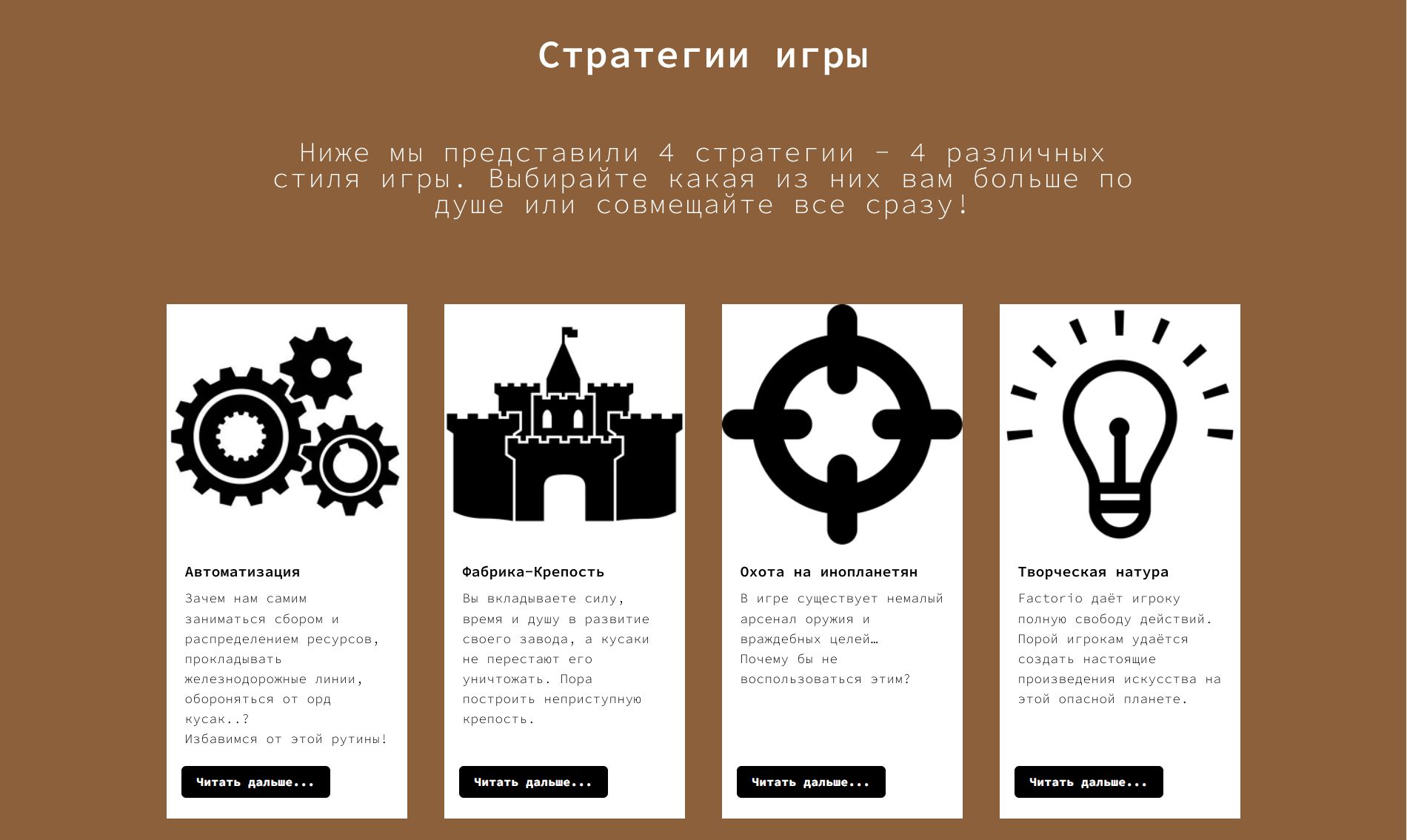 ЗаключениеРассмотренные вопросы в рамках данной проектной работы, являются основными при пользовании сайтами в нынешних реалиях. Приведены определенные правила и принципы, которые позволят в дальнейшем правильно сопровождать, поддерживать, и грамотно разрабатывать новый функционал для нашего сайта.Основные технические решения, которые были предложены в данной проектной работе, включают в себя следующие аспекты:Платформа для разработки – Tilda - блочный конструктор сайтов. Позволяет создавать сайты, интернет-магазины, посадочные страницы, блоги и email-рассылки.Облачная программа для управления проектами небольших групп, разработанная Fog Creek Software. Trello использует парадигму для управления проектами, известную как канбан, метод, который первоначально был популяризирован Toyota в 1980-х для управления цепочками поставок.Кроме вышеупомянутых технических решений, позволяющих разработать и доработать функционал сайта, в проектной работе затрагиваются обязательные вопросы эффективной работоспособности новых компонентов. А именно вопросы качественных показателей и масштабируемости решений, вопросы тестирования.В итоге представлен эффективный продукт, позволяющий потребителю:Получить необходимый объём информации.Сократить временные затраты на изучение.Ознакомиться с аспектами игры на наглядных примерах.К недостаткам мы бы отнесли наличие для разработки сайта только одной платформы, однако, используя предложенный подход можно в короткие сроки адаптировать продукт под требования заказчика.Целью данной работы являлось создание многостраничного сайта с правильно структурированной и главное качественной информацией. Данный продукт поможет интересующимся людям быстро познакомиться с основной информацией о Factorio и разобраться в сути игры.Исходя из поставленной цели, в работе были определены следующие задачи:Выявить проблемы, возникающие при поиске информации по Factorio.Проанализировать существующие веб-сервисы посвященный Factorio.Разработать сайт, позволяющий быстро познакомиться с основной информацией о Factorio и разобраться в сути игры.Таким образом, все цели и задачи, поставленные вначале написания данной проектной работы, были полностью выполнены и освещены.список литературыВикипедия – https://ru.wikipedia.org/wikiСтатья о недостатках сайтов – https://brodude.ru/3-nedostatka-sajtov-iz-za-kotoryh-ty-mozhesh-poteryat-klientov/Статья об оценке сайтов – https://habr.com/ru/post/120989/Официальный сайт Factorio – https://www.factorio.com/№НазваниеОтветственныйДлительностьДата началаВременные рамки проектаВременные рамки проектаВременные рамки проектаВременные рамки проектаВременные рамки проектаВременные рамки проектаВременные рамки проектаВременные рамки проектаВременные рамки проектаВременные рамки проектаВременные рамки проектаВременные рамки проекта№НазваниеОтветственныйДлительностьДата начала1 2 3 4 5 6 7 8 9 10 11 12 АнализАнализАнализАнализАнализАнализАнализАнализАнализАнализАнализАнализАнализАнализАнализАнализАнализ1.1Определение проблемыЦарев Г.А.2 недели07.03.20221.2Выявление целевой аудиторииЯмбушев А.Д.2 недели07.03.20221.3Конкретизация проблемыЯмбушев А.Д.2 недели14.03.20221.4Подходы к решению проблемыЦарев Г.А.1 неделя14.03.20221.5Анализ аналоговЯмбушев А.Д.1 неделя21.03.20221.6Определение платформы и стека для продуктаЦарев Г.А.1 неделя28.03.20221.7Формулирование требований к MVP продуктаЦарев Г.А.1 неделя28.03.20221.8Определение платформы и стека для MVPЦарев Г.А.1 неделя28.03.20221.9Формулировка целиЯмбушев А.Д.1 неделя04.04.20221.10Формулирование требований к продуктуЦарев Г.А.1 неделя04.04.20221.11Определение задачЯмбушев А.Д.1 неделя04.04.2022ПроектированиеПроектированиеПроектированиеПроектированиеПроектированиеПроектированиеПроектированиеПроектированиеПроектированиеПроектированиеПроектированиеПроектированиеПроектированиеПроектированиеПроектированиеПроектированиеПроектирование2.1Архитектура сайтаЖуравлёв Д.А.2 недели11.04.20222.2Сбор информации для наполнения сайтаЯмбушев А.Д.2 недели11.04.20222.3Разработка сценариев использования сайтаЖуравлёв Д.А.2 недели11.04.20222.4Дизайн-макетыЦарев Г.А.2 недели18.04.2022РазработкаРазработкаРазработкаРазработкаРазработкаРазработкаРазработкаРазработкаРазработкаРазработкаРазработкаРазработкаРазработкаРазработкаРазработкаРазработкаРазработка3.1Верстка главной страницы и типовых блоковЖуравлёв Д.А.2 недели02.05.20223.2Верстка корневых страницЖуравлёв Д.А.2 недели02.05.20223.3Внедрение адаптивного дизайнаЖуравлёв Д.А.1 неделя09.05.20223.4Наполнение сайтаЖуравлёв Д.А.1 неделя09.05.20223.5Тестирование сайтаЖуравлёв Д.А.1 неделя09.05.2022ВнедрениеВнедрениеВнедрениеВнедрениеВнедрениеВнедрениеВнедрениеВнедрениеВнедрениеВнедрениеВнедрениеВнедрениеВнедрениеВнедрениеВнедрениеВнедрениеВнедрение4.1Оформление MVPЦарев Г.А.1 неделя16.05.20224.2Внедрение MVPЖуравлёв Д.А.1 неделя16.05.20224.3Написание отчетаЯмбушев А.Д.2 недели16.05.20224.4Оформление презентацииЦарев Г.А.2 недели16.05.2022Защита проектаЦарев Г.А.1 неделя23.05.2022Код Требование Источник Приоритет Примечание Взаимосвязи с другими требованиями  Устройство сайта Устройство сайта Устройство сайта Устройство сайта Устройство сайтаТ1_1 Название сайта «FACTORIOLAB».Команда проекта  Высокий Т1_2 Дизайн сайта должен соответствовать современным тенденциям.Команда проекта  Высокий Т1_3 Дизайн сайта должен быть в пастельных тонах.  Команда проекта  Средний  Связь с T_2  Т1_4   При открытии сайта со смартфона должна открываться мобильная версия сайта.  ПользовательВысокий Т1_5 Возможность перехода с мобильной версии сайта на полную версию сайта.  Пользователь  Высокий Связь с Т_4  Структура сайта Структура сайта Структура сайта Структура сайта Структура сайтаТ2_1 Наличие разделов для правильного распределения информации. Команда проекта  Высокий Т2_2 На сайте должны быть видеоролики/GIF-изображения.  Команда проекта  Высокий Т2_3   На сайте должны быть изображения для визуализации текстовой информации.Команда проекта  Средний Т2_4Навигация по сайту должна быть интуитивно понятной.ПользовательВысокийТ2_5Наличие ссылки для на страницу игры в Steam.ПользовательСредний  Информирование Информирование Информирование Информирование ИнформированиеТ3_1В социальных сетях(Instagram, Вконтакте) должно появиться объявление об открытии сайта  Команда проекта  Высокий  Технические требования Технические требования Технические требования Технические требования Технические требованияТ4_1Используемый конструктор/платформа для создания сайта - TildaКоманда проекта Высокий 